Name:_________________________________________________________________________________________Title: “Oil and Water” p.139Before you read:Who is your best friend and how did you meet? What are your similarities and differences?During Reading:What kind of hook is used, and what background information does the author give?Fill in the Venn diagram illustrating the similarities or differences between the two friends, Gayla and Valerie?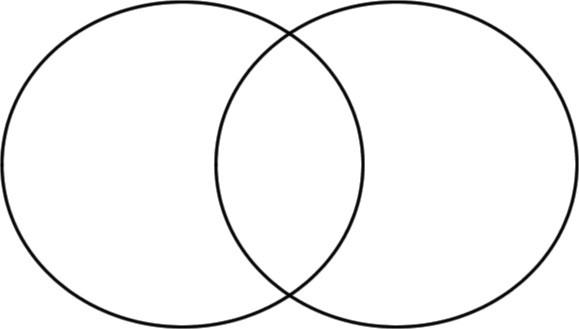 What sentence most clearly states the author’s thesis or her opinion about her friendship with Galya?How does the essay explain the main ideas in the introduction and conclusion paragraphs? After reading:What happens when you pour oil and water together? How might two friends be like oil and water? 